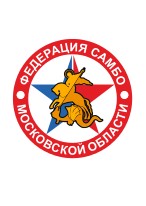 Анкета спортивной организации (коллектива) самбодля вступления в коллективные члены Федерации самбо Московской области Форма 1. «Клуб самбо»Форма 2. «Секция самбо»Наименование Клуба:Наименование Клуба:Наименование Клуба:Наименование Клуба:полное наименованиеполное наименованиесокращённое наименованиесокращённое наименованиеорганизационно-правовая формаорганизационно-правовая формаКонтакты:Контакты:Контакты:Контакты:адрес (офис)адрес (офис)телефонтелефонэл. почтаэл. почтавеб-сайтвеб-сайтаккаунт в соц. сетиаккаунт в соц. сетиРуководительРуководительРуководительф. и. о.ф. и. о.моб. телефонмоб. телефонэл. почтаэл. почтаДополнительные сведения (спортивная квалификация, достижения и др.)СпециалистыСпециалистыСпециалистыСпециалистывсего - численность работников (штатные, внештатные), в том числе:всего - численность работников (штатные, внештатные), в том числе:)администрация и вспомогательный составадминистрация и вспомогательный составинструктор-методистинструктор-методистсудейский состав (самбо), в т. ч. по категориям:судейский состав (самбо), в т. ч. по категориям:- Всероссийская категория- Всероссийская категория- Первая категория- Первая категория- Вторая категория- Вторая категория- Юный судья- Юный судьятренер (самбо), в т. ч. по квалификации:тренер (самбо), в т. ч. по квалификации:- Высшая категория- Высшая категория- 1-я категория- 1-я категория- 2-я категория- 2-я категорияСпорт высших достиженийСпорт высших достиженийСпорт высших достиженийСпорт высших достиженийСборная команда Клуба, в т. ч. кол-во спортсменов по возрастным группам:Сборная команда Клуба, в т. ч. кол-во спортсменов по возрастным группам:- подростки – 11–12 лет, юноши- подростки – 11–12 лет, юноши- подростки – 11–12 лет, девушки- подростки – 11–12 лет, девушки- младший возраст – 13–14 лет, юноши- младший возраст – 13–14 лет, юноши- младший возраст – 13–14 лет, девушки- младший возраст – 13–14 лет, девушки- средний возраст – 15–16 лет, юноши- средний возраст – 15–16 лет, юноши- средний возраст – 15–16 лет, девушки- средний возраст – 15–16 лет, девушки- старший возраст – 17–18 лет, юноши- старший возраст – 17–18 лет, юноши- старший возраст – 17–18 лет, девушки- старший возраст – 17–18 лет, девушки- юниоры 19-20 лет- юниоры 19-20 лет- юниорки 19–20 лет- юниорки 19–20 лет- мужчины 18 лет и старше- мужчины 18 лет и старше- женщины 18 лет и старше- женщины 18 лет и старше- ветераны – от 35 лет, мужчины- ветераны – от 35 лет, мужчины- ветераны – от 35 лет, женщины- ветераны – от 35 лет, женщины- юниоры 19-20 лет (боевое самбо)- юниоры 19-20 лет (боевое самбо)- мужчины 18 и старше (боевое самбо)- мужчины 18 и старше (боевое самбо)Спортивная квалификация, в т. ч. кол-во спортсменов по квалификации:Спортивная квалификация, в т. ч. кол-во спортсменов по квалификации:- Спортсмен III юношеского разряда- Спортсмен III юношеского разряда- Спортсмен II юношеского разряда- Спортсмен II юношеского разряда- Спортсмен I юношеского разряда- Спортсмен I юношеского разряда- Спортсмен III разряда- Спортсмен III разряда- Спортсмен II разряда- Спортсмен II разряда- Спортсмен I разряда- Спортсмен I разряда- Кандидат в мастера спорта- Кандидат в мастера спорта- Мастер спорта- Мастер спорта- Мастер Спорта России Международного Класса- Мастер Спорта России Международного Класса- Заслуженный Мастер Спорта России- Заслуженный Мастер Спорта РоссииСпортивные достиженияОтделения самбо в спортшколах, УОР и т.д.Массовый спортМассовый спортМассовый спортМассовый спортКоличество секций, групп самбо в составе КлубаКоличество секций, групп самбо в составе КлубаОбщее число членов КлубаОбщее число членов КлубаОбщее количество занимающихся самбо в Клубе, в том числе по возрастным группам:Общее количество занимающихся самбо в Клубе, в том числе по возрастным группам:до 8 летдо 8 летот 8 до 14 летот 8 до 14 летот 14 до 18 лет от 14 до 18 лет 18 лет и старше18 лет и старшеОбщая информация о секциях и группах Клуба по другим видам спорта и направлениямОбщая информация о секциях и группах Клуба по другим видам спорта и направлениямМероприятия КлубаМероприятия КлубаМероприятия КлубаМероприятия КлубаСоревновательные мероприятия (турниры) КлубаСоревновательные мероприятия (турниры) КлубаТренировочные мероприятия (семинары, сборы и др.)Тренировочные мероприятия (семинары, сборы и др.)Детские спортивно-оздоровительные лагеряДетские спортивно-оздоровительные лагеряПоказательные выступления, фестивалиПоказательные выступления, фестивалиУчастие Клуба в программах и проектах самбоУчастие Клуба в программах и проектах самбоУчастие Клуба в программах и проектах самбоУчастие Клуба в программах и проектах самбоПроект «Самбо в школу»Проект «Самбо в ВУЗы»Развитие самбо в силовых ведомствахРазвитие самбо для лиц с ограниченными возможностями здоровьяДругие программы и проектыМатериально-техническая база КлубаМатериально-техническая база КлубаМатериально-техническая база КлубаМатериально-техническая база КлубаКоличество залов и их характеристики (в т. ч. указать адрес, тип помещения, размеры, наличие ковра)Потребности Клуба в обеспечении помещениями, спортивным оборудовании, инвентаре Иные потребности, связанные с развитием самбоНаименование секции (группы) при наличииНаименование секции (группы) при наличииРуководитель (старший тренер)Руководитель (старший тренер)Руководитель (старший тренер)ф. и. о.ф. и. о.моб. телефонмоб. телефонэл. почтаэл. почтадоп. сведения (спортивная квалификация, достижения и др.)СпециалистыСпециалистыСпециалистыСпециалистысудейский состав (самбо), в т. ч. по категориям:судейский состав (самбо), в т. ч. по категориям:- Всероссийская категория- Всероссийская категория- Первая категория- Первая категория- Вторая категория- Вторая категория- Юный судья- Юный судьятренер-преподаватель (самбо), в т. ч. по квалификации:тренер-преподаватель (самбо), в т. ч. по квалификации:- Высшая категория- Высшая категория- 1-я категория- 1-я категория- 2-я категория- 2-я категорияСпорт высших достиженийСпорт высших достиженийСпорт высших достиженийСпорт высших достиженийСпортивная квалификация, в т. ч. кол-во спортсменов по квалификации:Спортивная квалификация, в т. ч. кол-во спортсменов по квалификации:- Спортсмен III юношеского разряда- Спортсмен III юношеского разряда- Спортсмен II юношеского разряда- Спортсмен II юношеского разряда- Спортсмен I юношеского разряда- Спортсмен I юношеского разряда- Спортсмен III разряда- Спортсмен III разряда- Спортсмен II разряда- Спортсмен II разряда- Спортсмен I разряда- Спортсмен I разряда- Кандидат в мастера спорта- Кандидат в мастера спорта- Мастер спорта- Мастер спорта- Мастер Спорта России Международного Класса- Мастер Спорта России Международного Класса- Заслуженный Мастер Спорта России- Заслуженный Мастер Спорта РоссииСпортивные достиженияОтделения самбо в спортшколах, УОР и т.д.Массовый спортМассовый спортМассовый спортМассовый спортКоличество групп самбо в составе СекцииКоличество групп самбо в составе СекцииОбщее количество занимающихся самбо, в том числе по возрастным группам:Общее количество занимающихся самбо, в том числе по возрастным группам:до 8 летдо 8 летот 8 до 14 летот 8 до 14 летот 14 до 18 лет от 14 до 18 лет 18 лет и старше18 лет и старшеУчастие в программах и проектах самбоУчастие в программах и проектах самбоУчастие в программах и проектах самбоУчастие в программах и проектах самбоПроект «Самбо в школу»Проект «Самбо в школу»Проект «Самбо в ВУЗы»Проект «Самбо в ВУЗы»Развитие самбо в силовых ведомствахРазвитие самбо в силовых ведомствахРазвитие самбо для лиц с ограниченными возможностями здоровьяРазвитие самбо для лиц с ограниченными возможностями здоровьяДругие программы и проектыДругие программы и проектыМатериально-техническая базаМатериально-техническая базаМатериально-техническая базаМатериально-техническая базаКоличество залов и их характеристики (в т. ч. указать адрес, тип помещения, размеры, наличие ковра)Количество залов и их характеристики (в т. ч. указать адрес, тип помещения, размеры, наличие ковра)Потребности в обеспечении спортивном оборудовании, инвентаре Потребности в обеспечении спортивном оборудовании, инвентаре Иные потребности, связанные с развитием самбоИные потребности, связанные с развитием самбо